Зачетная работа по курсу «Инженерная графика»Билет № 2ТЗ№1Выберите обозначение символа «Данные» в схемах алгоритмов.А) Б) В) ТЗ№2Как необходимо оформить подрисуночную подпись в пояснительной записке курсовой/дипломной работыА) Рис. 1 Диаграмма …..Б) Рисунок 1 Диаграмма …..В) Рисунок 1 - Диаграмма …..ТЗ№3 Формат А3 соответствует размерам (мм)…А) 297×420
Б) 420×594
В) 210×297
Г) 594×841ТЗ№4 Прямые, перпендикулярные плоскостям проекций, называются проецирующими. Укажите профильно проецирующую прямуюА) Б) В) ТЗ№5Из предложенных вариантов выберите все сечения сферыА) ОкружностьБ) ЭллипсВ) ПрямоугольникТЗ№6Укажите  чертеж, на котором  сечение  цилиндра – окружность.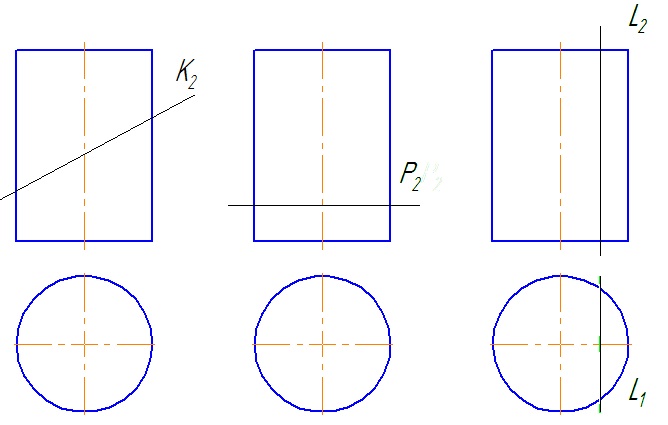                 А)                                      Б)                                        В) ТЗ№7 Парабола в сечении конуса получается в плоскости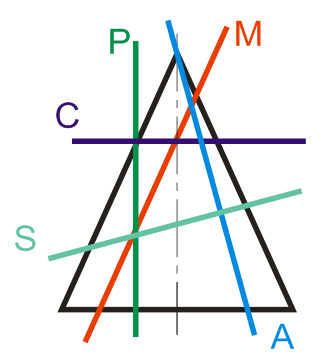 А) PБ) MВ)AТЗ№8Найдите соответствие линий чертежа и их предназначенияА) сплошная основная линия              1)линии невидимого контура
Б) штриховая линия                              2)осевые линии
В) штрих - пунктирная линия              3)линии видимого контураТЗ№9Размер шрифта h означает…А) высоту строчных букв (мм)Б) высоту прописных букв (мм)ТЗ№10Определите вид линии взаимного пересечения  двух многогранниковА)Пространственная  ломаная  с  прямыми  звеньямиБ)Пространственная ломаная с кривыми звеньямиВ)Пространственная кривая четвертого порядка